ПОКРОВСКИЙ СЕЛЬСКИЙ СОВЕТ ДЕПУТАТОВ ТОПЧИХИНСКОГО РАЙОНА АЛТАЙСКОГО КРАЯРЕШЕНИЕ26.12.2023                                                                                                                            №  17                                                    с.ПокровкаО бюджете муниципального образования Покровский сельсовет Топчихинского района Алтайского краяна 2024 год и на плановый период 2025 и 2026 годовСтатья 1 Основные характеристики бюджета сельского поселения на 2024 год и на плановый период 2025 и 2026 годов1. Утвердить основные характеристики бюджета сельского поселения на 2024 год:1) прогнозируемый общий объем доходов бюджета сельского поселения в сумме 2 236,0 тыс. рублей, в том числе объем межбюджетных трансфертов, получаемых из других бюджетов, в сумме 1 533,2 тыс. рублей;2) общий объем расходов бюджета сельского поселения в сумме 2 236,0 тыс. рублей;3) верхний  предел  муниципального  долга  по состоянию на 1 января 2025 года в  сумме 0,0 тыс. рублей, в том числе верхний предел долга по муниципальным гарантиям в сумме 0,0 тыс. рублей;4) дефицит бюджета сельского поселения в сумме 0,0 тыс. рублей.2. Утвердить основные характеристики бюджета сельского поселения на 2025 год и на 2026 год:1) прогнозируемый общий объем доходов бюджета сельского поселения на 2025 год  в  сумме 2 243,5 тыс.  рублей,  в  том  числе  объем трансфертов, получаемых из других бюджетов, в сумме 1 514,3 тыс. рублей и на 2026 год в сумме 2 250,2 тыс. рублей,  в  том  числе объем межбюджетных трансфертов, получаемых из других бюджетов, в сумме 1 515,9 тыс. рублей;2) общий  объем  расходов  бюджета  сельского поселения на 2025 год в сумме 2 243,5 тыс. рублей, в том числе условно утвержденные расходы в сумме 18,9 тыс. рублей  и 2026 год  в  сумме 2 250,2 тыс. рублей, в том числе условно утвержденные расходы в сумме 41,2 тыс. рублей;3) верхний предел муниципального  долга по состоянию на 1 января 2026 года в сумме 0,0 тыс. рублей, в том числе верхний предел долга по муниципальным  гарантиям  в сумме 0,0 тыс. рублей и верхний предел муниципального долга по состоянию на 1 января 2027 года в сумме 0,0 тыс. рублей, в том числе верхний предел долга по муниципальным гарантиям в сумме 0,0 тыс. рублей.4) дефицит бюджета сельского поселения на 2025 год в сумме 0,0 тыс. рублей и на 2026 год в сумме 0,0 тыс. рублей.3. Утвердить источники финансирования дефицита бюджета сельского поселения на 2024 год согласно приложению 1 к настоящему Решению и на плановый период 2025 и 2026 годов согласно приложению 2 к настоящему Решению.Статья 2. Бюджетные ассигнования бюджета сельского поселения на 2024 год и на плановый период 2025 и 2026 годов1. Утвердить:1) распределение бюджетных ассигнований по разделам и подразделам классификации расходов бюджета сельского поселения на 2024 год согласно приложению 3 к настоящему Решению;2) распределение бюджетных ассигнований по разделам и подразделам классификации расходов бюджета сельского поселения на 2025 и 2026 годы согласно приложению 4 к настоящему Решению;3) ведомственную структуру расходов бюджета сельского поселения на 2024  год согласно приложению 5 к настоящему Решению;4) ведомственную структуру расходов бюджета сельского поселения на 2025 и 2026 годы  согласно  приложению 6  к  настоящему Решению;5) распределение бюджетных ассигнований по разделам, подразделам, целевым статьям, группам (группам и подгруппам) видов расходов на 2024 год согласно приложению 7 к настоящему Решению;6) распределение бюджетных ассигнований по разделам, подразделам, целевым статьям, группам (группам и подгруппам) видов расходов на 2025 и 2026 годы  согласно  приложению 8  к  настоящему Решению.2. Утвердить общий объем бюджетных ассигнований, направляемых на исполнение публичных нормативных обязательств, на 2024 год в сумме 19,6 тыс. рублей, на 2025 год в сумме 19,6 тыс. рублей и на 2026 год в сумме 19,6 тыс. рублей.3. Утвердить объем бюджетных ассигнований резервного фонда администрации муниципального образования Покровский сельсовет на 2024 год в сумме 5,0 тыс. рублей, на 2025 год в сумме 5,0 тыс. рублей, на 2026 год в сумме 5,0 тыс. рублей.Статья 3. Межбюджетные трансферты1. Утвердить объем межбюджетных трансфертов, подлежащих перечислению в 2024 году в бюджет Топчихинского района  из бюджета муниципального образования Покровский сельсовет Топчихинского района Алтайского края, на решение вопросов местного значения в соответствии с заключенными соглашениями:1)  создание условий для организации досуга и обеспечение жителей поселения услугами организаций культуры. в сумме 54,6 тыс. рублей;2. Утвердить объем межбюджетных трансфертов, подлежащих перечислению в 2025 году в бюджет Топчихинского района  из бюджета муниципального образования Покровский сельсовет Топчихинского района Алтайского края, на решение вопросов местного значения в соответствии с заключенными соглашениями:1)  создание условий для организации досуга и обеспечение жителей поселения услугами организаций культуры. в сумме 50,6 тыс. рублей;3. Утвердить объем межбюджетных трансфертов, подлежащих перечислению в 2026 году в бюджет Топчихинского района  из бюджета муниципального образования Покровский сельсовет Топчихинского района Алтайского края, на решение вопросов местного значения в соответствии с заключенными соглашениями:1)  создание условий для организации досуга и обеспечение жителей поселения услугами организаций культуры. в сумме 50,6 тыс. рублей;Статья 4. Особенности исполнения бюджета сельского поселения1.  Администрация Покровского сельсовета Топчихинского района Алтайского края может в ходе исполнения настоящего Решения без внесения изменений в настоящее Решение вносить изменения в сводную бюджетную роспись в соответствии с действующим бюджетным законодательством.2. Установить, что заключение и оплата ранее заключенных получателями средств бюджета сельского поселения контрактов, исполнение которых осуществляется за счет средств бюджета сельского поселения, производятся в пределах доведенных им лимитов бюджетных обязательств, если иное не установлено Бюджетным кодексом Российской Федерации, и с учетом принятых и неисполненных обязательств.3. Обязательства, вытекающие из контрактов (договоров), исполнение которых осуществляется за счет средств бюджета сельского поселения, и принятые к исполнению получателями средств бюджета сельского поселения сверх доведенных лимитов бюджетных обязательств, оплате не подлежат, за исключением случаев, установленных Бюджетным кодексом Российской Федерации.4. Рекомендовать органам местного самоуправления муниципального образования Покровский сельсовет Топчихинского района Алтайского края не принимать решений, приводящих к увеличению численности муниципальных служащих.Статья 5. Приведение решений и иных нормативных правовых актов муниципального образования Покровский сельсовет Топчихинского района Алтайского края в соответствие с настоящим РешениемРешения и иные нормативные правовые акты муниципального образования Покровский сельсовет Топчихинского района Алтайского края подлежат приведению в соответствие с настоящим Решением не позднее трех месяцев со дня вступления в силу настоящего Решения.Статья 6. Вступление в силу настоящего РешенияНастоящее Решение вступает в силу с 1 января 2024 года.с. Покровка26.12.2023 года№ 17Источники финансирования дефицита бюджета сельского поселения на 2024 годИсточники финансирования дефицита бюджета сельского поселения на плановый период 2025 и 2026 годовРаспределение бюджетных ассигнований по разделам и подразделам классификации расходов бюджета сельского поселения на 2024  годРаспределение бюджетных ассигнований по разделам и подразделам классификации расходов бюджета сельского поселения на 2025 и 2026 годыВедомственная структура расходов бюджета сельского поселения на 2024 годВедомственная структура расходов бюджета сельского поселения на 2025 и 2026 годыРаспределение бюджетных ассигнований по разделам, подразделам, целевым статьям, группам (группам и подгруппам) видов расходов на 2024 годРаспределение бюджетных ассигнований по разделам, подразделам, целевым статьям, группам (группам и подгруппам) видов расходов на 2025 и 2026 годыГлава муниципального образования Покровский сельсовет Топчихинского района Алтайского края	О.Н. Доронина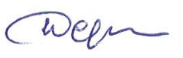 ПРИЛОЖЕНИЕ 1к решению«О бюджете муниципального образования Покровский сельсовет Топчихинского района Алтайского края на 2024 год и на плановый период 2025 и 2026 годов»Источники финансирования дефицита бюджетаСумма, тыс. рублейИзменение остатков средств на счетах по учету средств бюджетов0,0ПРИЛОЖЕНИЕ 2к решению«О бюджете муниципального образования Покровский сельсовет Топчихинского района Алтайского края на 2024 год и на плановый период 2025 и 2026 годов»Источники финансирования дефицита бюджетаСумма на 2025 год, тыс. рублейСумма на 2026 год, тыс. рублейИзменение остатков средств на счетах по учету средств бюджетов0,00,0ПРИЛОЖЕНИЕ 3к решению«О бюджете муниципального образования Покровский сельсовет Топчихинского района Алтайского края на 2024 год и на плановый период 2025 и 2026 годов»НаименованиеРз/ПрСумма, тыс. рублей123ОБЩЕГОСУДАРСТВЕННЫЕ ВОПРОСЫ01 001 852,6Функционирование Правительства Российской Федерации, высших исполнительных органов субъектов Российской Федерации, местных администраций01 041 007,1Резервные фонды01 115,0Другие общегосударственные вопросы01 13840,5НАЦИОНАЛЬНАЯ ОБОРОНА02 0097,2Мобилизационная и вневойсковая подготовка02 0397,2НАЦИОНАЛЬНАЯ БЕЗОПАСНОСТЬ И ПРАВООХРАНИТЕЛЬНАЯ ДЕЯТЕЛЬНОСТЬ03 0011,6Защита населения и территории от чрезвычайных ситуаций природного и техногенного характера, пожарная безопасность03 1011,0Другие вопросы в области национальной безопасности и правоохранительной деятельности03 140,6НАЦИОНАЛЬНАЯ ЭКОНОМИКА04 0016,6Дорожное хозяйство (дорожные фонды)04 0915,0Другие вопросы в области национальной экономики04 121,6ЖИЛИЩНО-КОММУНАЛЬНОЕ ХОЗЯЙСТВО05 00167,8Жилищное хозяйство05 010,7Коммунальное хозяйство05 020,6Благоустройство05 03166,5КУЛЬТУРА, КИНЕМАТОГРАФИЯ08 0058,6Культура08 0154,6Другие вопросы в области культуры, кинематографии08 044,0СОЦИАЛЬНАЯ ПОЛИТИКА10 0019,6Пенсионное обеспечение10 0119,6ФИЗИЧЕСКАЯ КУЛЬТУРА И СПОРТ11 0012,0Массовый спорт11 0212,0Итого2 236,0ПРИЛОЖЕНИЕ 4к решению«О бюджете муниципального образования Покровский сельсовет Топчихинского района Алтайского края на 2024 год и на плановый период 2025 и 2026 годов»НаименованиеРз/ПрСумма на 2025 год, тыс. рублейСумма на 2026 год, тыс. рублей1234ОБЩЕГОСУДАРСТВЕННЫЕ ВОПРОСЫ01 001 837,71 815,4Функционирование Правительства Российской Федерации, высших исполнительных органов субъектов Российской Федерации, местных администраций01 041 007,11 007,1Резервные фонды01 115,05,0Другие общегосударственные вопросы01 13825,6803,3НАЦИОНАЛЬНАЯ ОБОРОНА02 00103,7110,4Мобилизационная и вневойсковая подготовка02 03103,7110,4НАЦИОНАЛЬНАЯ БЕЗОПАСНОСТЬ И ПРАВООХРАНИТЕЛЬНАЯ ДЕЯТЕЛЬНОСТЬ03 0011,611,6Защита населения и территории от чрезвычайных ситуаций природного и техногенного характера, пожарная безопасность03 1011,011,0Другие вопросы в области национальной безопасности и правоохранительной деятельности03 140,60,6НАЦИОНАЛЬНАЯ ЭКОНОМИКА04 0017,617,6Дорожное хозяйство (дорожные фонды)04 0916,016,0Другие вопросы в области национальной экономики04 121,61,6ЖИЛИЩНО-КОММУНАЛЬНОЕ ХОЗЯЙСТВО05 00167,8167,8Жилищное хозяйство05 010,70,7Коммунальное хозяйство05 020,60,6Благоустройство05 03166,5166,5КУЛЬТУРА, КИНЕМАТОГРАФИЯ08 0054,654,6Культура08 0150,650,6Другие вопросы в области культуры, кинематографии08 044,04,0СОЦИАЛЬНАЯ ПОЛИТИКА10 0019,619,6Пенсионное обеспечение10 0119,619,6ФИЗИЧЕСКАЯ КУЛЬТУРА И СПОРТ11 0012,012,0Массовый спорт11 0212,012,0Условно Утверждаемые расходы18,941,2Итого2 243,52 250,2ПРИЛОЖЕНИЕ 5к решению«О бюджете муниципального образования Покровский сельсовет Топчихинского района Алтайского края на 2024 год и на плановый период 2025 и 2026 годов»НаименованиеКодРз/ПрЦСРВрСумма, тыс. рублей123456Администрация Покровского сельсовета Топчихинского района Алтайского края3032 236,0ОБЩЕГОСУДАРСТВЕННЫЕ ВОПРОСЫ30301 001 852,6Функционирование Правительства Российской Федерации, высших исполнительных органов субъектов Российской Федерации, местных администраций30301 041 007,1Руководство и управление в сфере установленных функций органов государственной власти субъектов Российской Федерации и органов местного самоуправления30301 0401000000001 007,1Расходы на обеспечение деятельности органов местного самоуправления30301 0401200000001 007,1Центральный аппарат органов местного самоуправления30301 040120010110521,1Расходы на выплаты персоналу в целях обеспечения выполнения функций государственными (муниципальными) органами, казенными учреждениями, органами управления государственными внебюджетными фондами30301 040120010110100290,0Закупка товаров, работ и услуг для обеспечения государственных (муниципальных) нужд30301 040120010110200220,7Уплата налогов, сборов и иных платежей30301 04012001011085010,4Функционирование Правительства Российской Федерации, высших исполнительных органов субъектов Российской Федерации, местных администраций30301 040120010130486,0Расходы на выплаты персоналу в целях обеспечения выполнения функций государственными (муниципальными) органами, казенными учреждениями, органами управления государственными внебюджетными фондами30301 040120010130100486,0Резервные фонды30301 115,0Иные расходы органов государственной власти субъектов Российской Федерации и органов местного самоуправления30301 1199000000005,0Резервные фонды30301 1199100000005,0Резервные фонды местных администраций30301 1199100141005,0Резервные средства30301 1199100141008705,0Расходы на выполнение других обязательств государства30301 139990000000840,5Прочие выплаты по обязательствам государства30301 139990014710780,6Закупка товаров, работ и услуг для обеспечения государственных (муниципальных) нужд30301 139990014710200778,6Иные бюджетные ассигнования30301 1399900147108002,0Осуществление иных полномочий по решение вопросов местного значения в соответствии с заключенным соглашением30301 13999006401060,0Расходы на выплаты персоналу в целях обеспечения выполнения функций государственными (муниципальными) органами, казенными учреждениями, органами управления государственными внебюджетными фондами30301 13999006401010060,0НАЦИОНАЛЬНАЯ ОБОРОНА30302 0097,2Мобилизационная и вневойсковая подготовка30302 0397,2Руководство и управление в сфере установленных функций органов государственной власти субъектов Российской Федерации и органов местного самоуправления30302 03010000000097,2Руководство и управление в сфере установленных функций30302 03014000000097,2Осуществление первичного воинского учета на территориях, где отсутствуют военные комиссариаты30302 03014005118097,2Расходы на выплаты персоналу в целях обеспечения выполнения функций государственными (муниципальными) органами, казенными учреждениями, органами управления государственными внебюджетными фондами30302 03014005118010097,2НАЦИОНАЛЬНАЯ БЕЗОПАСНОСТЬ И ПРАВООХРАНИТЕЛЬНАЯ ДЕЯТЕЛЬНОСТЬ30303 0011,6Защита населения и территории от чрезвычайных ситуаций природного и техногенного характера, пожарная безопасность30303 1011,0Муниципальная программа «Профилактика преступлений и иных правонарушений на территории Покровского сельсовета Топчихинского района"30303 1011000000005,0Расходы на реализацию мероприятий муниципальных программ30303 1011000609905,0Закупка товаров, работ и услуг для обеспечения государственных (муниципальных) нужд30303 1011000609902005,0Муниципальная программа «Обеспечение первичных мер пожарной безопасности на территории Покровского сельсовета»30303 1068000000003,0Расходы на реализацию мероприятий муниципальных программ30303 1068000609903,0Закупка товаров, работ и услуг для обеспечения государственных (муниципальных) нужд30303 1068000609902003,0Иные расходы органов государственной власти субъектов Российской Федерации и органов местного самоуправления30303 1099000000002,4Расходы на выполнение других обязательств государства30303 1099900000002,4Расходы на участие в профилактике терроризма и экстремизма, а также в минимизации и (или) ликвидации последствий проявлений терроризма и экстремизма в границах поселений30303 1099900640110,6Закупка товаров, работ и услуг для обеспечения государственных (муниципальных) нужд30303 1099900640112000,6Расходы на реализацию мероприятий, направленных на участие в предупреждении и ликвидации последствий чрезвычайных ситуаций в границах поселения30303 1099900640120,6Закупка товаров, работ и услуг для обеспечения государственных (муниципальных) нужд30303 1099900640122000,6Расходы на организацию и осуществление мероприятий по территориальной обороне и гражданской обороне, защите населения и территории поселения от чрезвычайных ситуаций природного и техногенного характера30303 1099900640130,6Закупка товаров, работ и услуг для обеспечения государственных (муниципальных) нужд30303 1099900640132000,6Расходы на информирование населения об ограничениях использования водных объектов30303 1099900640140,6Закупка товаров, работ и услуг для обеспечения государственных (муниципальных) нужд30303 1099900640142000,6Расходы на создание условий для реализации мер, направленных на укрепление межнационального и межконфессионального согласия, сохранение и развитие языков и культуры народов РФ, проживающих на территории поселения30303 1099900640150,6Закупка товаров, работ и услуг для обеспечения государственных (муниципальных) нужд30303 1099900640152000,6Другие вопросы в области национальной безопасности и правоохранительной деятельности30303 140,6Иные расходы органов государственной власти субъектов Российской Федерации и органов местного самоуправления30303 1499000000000,6Расходы на выполнение других обязательств государства30303 1499900000000,6Расходы на осуществление полномочий по созданию условий для массового отдыха жителей поселения и организацию обустройства мест массового отдыха поселения, включая обеспечение свободного доступа граждан к водным объектам общего пользования30303 1499900640210,6Закупка товаров, работ и услуг для обеспечения государственных (муниципальных) нужд30303 1499900640212000,6НАЦИОНАЛЬНАЯ ЭКОНОМИКА30304 0016,6Дорожное хозяйство (дорожные фонды)30304 0915,0Иные вопросы в отраслях социальной сферы30304 09900000000015,0Иные вопросы в области национальной экономики30304 09910000000015,0Мероприятия в сфере транспорта и дорожного хозяйства30304 09912000000015,0Расходы на ремонт и содержание дорог местного значения30304 09912006727015,0Закупка товаров, работ и услуг для обеспечения государственных (муниципальных) нужд30304 09912006727020015,0Другие вопросы в области национальной экономики30304 121,6Муниципальная программа «Развитие малого и среднего предпринимательства на территории Покровского сельсовета Топчихинского района»30304 1259000000001,0Расходы на реализацию муниципальных программ30304 1259000609901,0Закупка товаров, работ и услуг для обеспечения государственных (муниципальных) нужд30304 1259000609902001,0Иные расходы органов государственной власти субъектов Российской Федерации и органов местного самоуправления30304 1299000000000,6Расходы на выполнение других обязательств государства30304 1299900000000,6Расходы на осуществление полномочий по утверждению генеральных планов поселения, правил землепользования и застройки, утверждение подготовленной на основе генеральных планов документации по планировке территории, утверждение местных нормативов градостроительного проектирования поселений30304 1299900640220,6Закупка товаров, работ и услуг для обеспечения государственных (муниципальных) нужд30304 1299900640222000,6ЖИЛИЩНО-КОММУНАЛЬНОЕ ХОЗЯЙСТВО30305 00167,8Жилищное хозяйство30305 010,7Иные расходы органов государственной власти субъектов Российской Федерации и органов местного самоуправления30305 0199000000000,7Расходы на выполнение других обязательств государства30305 0199900000000,7Расходы на обеспечение проживающих в поселении и нуждающихся в жилых помещениях малоимущих граждан жилыми помещениями, организация строительства30305 0199900640160,7Закупка товаров, работ и услуг для обеспечения государственных (муниципальных) нужд30305 0199900640162000,7Коммунальное хозяйство30305 020,6Иные вопросы в отраслях социальной сферы30305 0290000000000,6Иные расходы органов государственной власти субъектов Российской Федерации и органов местного самоуправления30305 0299000000000,6Расходы на выполнение других обязательств государства30305 0299900000000,6Расходы на организацию в границах поселения электро-, тепло-, газо- и водоснабжения населения, водоотведения, снабжения населения топливом в пределах полномочий , установленных законодательством Российской Федерации30305 0299900640170,6Закупка товаров, работ и услуг для обеспечения государственных (муниципальных) нужд30305 0299000640172000,6Благоустройство30305 03166,5Муниципальная программа «Благоустройство территории муниципального образования Покровского сельсовета Топчихинского района Алтайского края»30305 034500000000161,2Уличное освещение30305 03450001805059,4Закупка товаров, работ и услуг для обеспечения государственных (муниципальных) нужд30305 03450001805020059,4Прочие мероприятия по благоустройству муниципальных образований30305 034500018080101,8Закупка товаров, работ и услуг для обеспечения государственных (муниципальных) нужд30305 034500018080200101,8Иные вопросы в отраслях социальной сферы30305 0390000000005,3Иные расходы органов государственной власти субъектов Российской Федерации и органов местного самоуправления30305 0399000000005,3Расходы на выполнение других обязательств государства30305 0399900000005,3Расходы на содержание мест захоронения30305 0399900640184,7Закупка товаров, работ и услуг для обеспечения государственных (муниципальных) нужд30305 0399900640182004,7Участие в организации деятельности по сбору (в том числе раздельному сбору) и транспортированию твердых коммунальных отходов30305 0399900640190,6Закупка товаров, работ и услуг для обеспечения государственных (муниципальных) нужд30305 0399900640192000,6КУЛЬТУРА, КИНЕМАТОГРАФИЯ30308 0058,6Культура30308 0154,6Межбюджетные трансферты общего характера бюджетам субъектов Российской Федерации и муниципальных образований30308 01980000000054,0Иные межбюджетные трансферты общего характера30308 01985000000054,0Межбюджетные трансферты бюджетам муниципальных районов из бюджетов поселений и межбюджетные трансферты бюджетам поселений из бюджетов муниципальных районов на осуществление части полномочий по решению вопросов местного значения в соответствии с заключенными соглашениями30308 01985006051054,0Межбюджетные трансферты30308 01985006051050054,0КУЛЬТУРА, КИНЕМАТОГРАФИЯ30308 0090000000000,6Расходы на выполнение других обязательств государства30308 0199900000000,6Расходы по осуществлению полномочий по сохранению, использованию и популяризации объектов культурного наследия (памятников истории культуры), находящихся в собственности поселения30308 0199900640200,6Закупка товаров, работ и услуг для обеспечения государственных (муниципальных) нужд30308 0199900640202000,6Другие вопросы в области культуры, кинематографии30308 044,0Муниципальная программа «Развитие культуры на территории Покровского сельсовета»30308 0444000000004,0Расходы на реализацию муниципальных программ30308 0444000609904,0Закупка товаров, работ и услуг для обеспечения государственных (муниципальных) нужд30308 0444000609902004,0СОЦИАЛЬНАЯ ПОЛИТИКА30310 0019,6Пенсионное обеспечение30310 0119,6Иные вопросы в отраслях социальной сферы30310 01900000000019,6Иные вопросы в сфере социальной политики30310 01904000000019,6Доплаты к пенсии30310 01904001627019,6Социальное обеспечение и иные выплаты населению30310 01904001627030019,6ФИЗИЧЕСКАЯ КУЛЬТУРА И СПОРТ30311 0012,0Массовый спорт30311 0212,0Муниципальная программа «Развитие физической культуры и спорта на территории Покровского сельсовета»30311 02700000000012,0Расходы на реализацию муниципальных программ30311 02700006099012,0Закупка товаров, работ и услуг для обеспечения государственных (муниципальных) нужд30311 02700006099020012,0Итого2 236,0ПРИЛОЖЕНИЕ 6к решению«О бюджете муниципального образования Покровский сельсовет Топчихинского района Алтайского края на 2024 год и на плановый период 2025 и 2026 годов»НаименованиеКодРз/ПрЦСРВрСумма на 2025 год, тыс. рублейСумма на 2026 год, тыс. рублей1234567Администрация Покровского сельсовета Топчихинского района Алтайского края3032 243,52 250,2ОБЩЕГОСУДАРСТВЕННЫЕ ВОПРОСЫ30301 001 837,71 815,4Функционирование Правительства Российской Федерации, высших исполнительных органов субъектов Российской Федерации, местных администраций30301 041 007,11 007,1Руководство и управление в сфере установленных функций органов государственной власти субъектов Российской Федерации и органов местного самоуправления30301 0401000000001 007,11 007,1Расходы на обеспечение деятельности органов местного самоуправления30301 0401200000001 007,11 007,1Центральный аппарат органов местного самоуправления30301 040120010110521,1521,1Расходы на выплаты персоналу в целях обеспечения выполнения функций государственными (муниципальными) органами, казенными учреждениями, органами управления государственными внебюджетными фондами30301 040120010110100290,0290,0Закупка товаров, работ и услуг для обеспечения государственных (муниципальных) нужд30301 040120010110200220,7220,7Уплата налогов, сборов и иных платежей30301 04012001011085010,410,4Функционирование Правительства Российской Федерации, высших исполнительных органов субъектов Российской Федерации, местных администраций30301 040120010130486,0486,0Расходы на выплаты персоналу в целях обеспечения выполнения функций государственными (муниципальными) органами, казенными учреждениями, органами управления государственными внебюджетными фондами30301 040120010130100486,0486,0Резервные фонды30301 115,05,0Иные расходы органов государственной власти субъектов Российской Федерации и органов местного самоуправления30301 1199000000005,05,0Резервные фонды30301 1199100000005,05,0Резервные фонды местных администраций30301 1199100141005,05,0Резервные средства30301 1199100141008705,05,0Расходы на выполнение других обязательств государства30301 139990000000825,6803,3Прочие выплаты по обязательствам государства30301 139990014710765,6743,3Закупка товаров, работ и услуг для обеспечения государственных (муниципальных) нужд30301 139990014710200763,6741,3Иные бюджетные ассигнования30301 1399900147108002,02,0Осуществление иных полномочий по решение вопросов местного значения в соответствии с заключенным соглашением30301 13999006401060,060,0Расходы на выплаты персоналу в целях обеспечения выполнения функций государственными (муниципальными) органами, казенными учреждениями, органами управления государственными внебюджетными фондами30301 13999006401010060,060,0НАЦИОНАЛЬНАЯ ОБОРОНА30302 00103,7110,4Мобилизационная и вневойсковая подготовка30302 03103,7110,4Руководство и управление в сфере установленных функций органов государственной власти субъектов Российской Федерации и органов местного самоуправления30302 030100000000103,7110,4Руководство и управление в сфере установленных функций30302 030140000000103,7110,4Осуществление первичного воинского учета на территориях, где отсутствуют военные комиссариаты30302 030140051180103,7110,4Расходы на выплаты персоналу в целях обеспечения выполнения функций государственными (муниципальными) органами, казенными учреждениями, органами управления государственными внебюджетными фондами30302 030140051180100103,7110,4НАЦИОНАЛЬНАЯ БЕЗОПАСНОСТЬ И ПРАВООХРАНИТЕЛЬНАЯ ДЕЯТЕЛЬНОСТЬ30303 0011,611,6Защита населения и территории от чрезвычайных ситуаций природного и техногенного характера, пожарная безопасность30303 1011,011,0Муниципальная программа «Профилактика преступлений и иных правонарушений на территории Покровского сельсовета Топчихинского района"30303 1011000000005,05,0Расходы на реализацию мероприятий муниципальных программ30303 1011000609905,05,0Закупка товаров, работ и услуг для обеспечения государственных (муниципальных) нужд30303 1011000609902005,05,0Муниципальная программа «Обеспечение первичных мер пожарной безопасности на территории Покровского сельсовета»30303 1068000000003,03,0Расходы на реализацию мероприятий муниципальных программ30303 1068000609903,03,0Закупка товаров, работ и услуг для обеспечения государственных (муниципальных) нужд30303 1068000609902003,03,0Иные расходы органов государственной власти субъектов Российской Федерации и органов местного самоуправления30303 1099000000002,42,4Расходы на выполнение других обязательств государства30303 1099900000002,42,4Расходы на участие в профилактике терроризма и экстремизма, а также в минимизации и (или) ликвидации последствий проявлений терроризма и экстремизма в границах поселений30303 1099900640110,60,6Закупка товаров, работ и услуг для обеспечения государственных (муниципальных) нужд30303 1099900640112000,60,6Расходы на реализацию мероприятий, направленных на участие в предупреждении и ликвидации последствий чрезвычайных ситуаций в границах поселения30303 1099900640120,60,6Закупка товаров, работ и услуг для обеспечения государственных (муниципальных) нужд30303 1099900640122000,60,6Расходы на организацию и осуществление мероприятий по территориальной обороне и гражданской обороне, защите населения и территории поселения от чрезвычайных ситуаций природного и техногенного характера30303 1099900640130,60,6Закупка товаров, работ и услуг для обеспечения государственных (муниципальных) нужд30303 1099900640132000,60,6Расходы на информирование населения об ограничениях использования водных объектов30303 1099900640140,60,6Закупка товаров, работ и услуг для обеспечения государственных (муниципальных) нужд30303 1099900640142000,60,6Расходы на создание условий для реализации мер, направленных на укрепление межнационального и межконфессионального согласия, сохранение и развитие языков и культуры народов РФ, проживающих на территории поселения30303 1099900640150,60,6Закупка товаров, работ и услуг для обеспечения государственных (муниципальных) нужд30303 1099900640152000,60,6Другие вопросы в области национальной безопасности и правоохранительной деятельности30303 140,60,6Иные расходы органов государственной власти субъектов Российской Федерации и органов местного самоуправления30303 1499000000000,60,6Расходы на выполнение других обязательств государства30303 1499900000000,60,6Расходы на осуществление полномочий по созданию условий для массового отдыха жителей поселения и организацию обустройства мест массового отдыха поселения, включая обеспечение свободного доступа граждан к водным объектам общего пользования30303 1499900640210,60,6Закупка товаров, работ и услуг для обеспечения государственных (муниципальных) нужд30303 1499900640212000,60,6НАЦИОНАЛЬНАЯ ЭКОНОМИКА30304 0016,616,6Дорожное хозяйство (дорожные фонды)30304 0916,016,0Иные вопросы в отраслях социальной сферы30304 09900000000016,016,0Иные вопросы в области национальной экономики30304 09910000000016,016,0Мероприятия в сфере транспорта и дорожного хозяйства30304 09912000000016,016,0Расходы на ремонт и содержание дорог местного значения30304 09912006727016,016,0Закупка товаров, работ и услуг для обеспечения государственных (муниципальных) нужд30304 09912006727020016,016,0Другие вопросы в области национальной экономики30304 121,61,6Муниципальная программа «Развитие малого и среднего предпринимательства на территории Покровского сельсовета Топчихинского района»30304 1259000000001,01,0Расходы на реализацию муниципальных программ30304 1259000609901,01,0Закупка товаров, работ и услуг для обеспечения государственных (муниципальных) нужд30304 1259000609902001,01,0Иные вопросы в отраслях социальной сферы30304 1290000000000,60,6Иные расходы органов государственной власти субъектов Российской Федерации и органов местного самоуправления30304 1299000000000,60,6Расходы на выполнение других обязательств государства30304 1299900000000,60,6Расходы на осуществление полномочий по утверждению генеральных планов поселения, правил землепользования и застройки, утверждение подготовленной на основе генеральных планов документации по планировке территории, утверждение местных нормативов градостроительного проектирования поселений30304 1299900640220,60,6Закупка товаров, работ и услуг для обеспечения государственных (муниципальных) нужд30304 1299900640222000,60,6ЖИЛИЩНО-КОММУНАЛЬНОЕ ХОЗЯЙСТВО30305 00167,8167,8Жилищное хозяйство30305 010,70,7Иные расходы органов государственной власти субъектов Российской Федерации и органов местного самоуправления30305 0199000000000,70,7Расходы на выполнение других обязательств государства30305 0199900000000,70,7Расходы на обеспечение проживающих в поселении и нуждающихся в жилых помещениях малоимущих граждан жилыми помещениями, организация строительства30305 0199900640160,70,7Закупка товаров, работ и услуг для обеспечения государственных (муниципальных) нужд30305 0199900640162000,70,7Коммунальное хозяйство30305 020,60,6Иные вопросы в отраслях социальной сферы30305 0290000000000,60,6Иные расходы органов государственной власти субъектов Российской Федерации и органов местного самоуправления30305 0299000000000,60,6Расходы на выполнение других обязательств государства30305 0299900000000,60,6Расходы на организацию в границах поселения электро-, тепло-, газо- и водоснабжения населения, водоотведения, снабжения населения топливом в пределах полномочий , установленных законодательством Российской Федерации30305 0299900640170,60,6Закупка товаров, работ и услуг для обеспечения государственных (муниципальных) нужд30305 0299000640172000,60,6Благоустройство30305 03166,5166,5Муниципальная программа «Благоустройство территории муниципального образования Покровского сельсовета Топчихинского района Алтайского края»30305 034500000000161,2161,2Уличное освещение30305 03450001805059,459,4Закупка товаров, работ и услуг для обеспечения государственных (муниципальных) нужд30305 03450001805020059,459,4Прочие мероприятия по благоустройству муниципальных образований30305 034500018080101,8101,8Закупка товаров, работ и услуг для обеспечения государственных (муниципальных) нужд30305 034500018080200101,8101,8Иные вопросы в отраслях социальной сферы30305 0390000000005,35,3Иные расходы органов государственной власти субъектов Российской Федерации и органов местного самоуправления30305 0399000000005,35,3Расходы на выполнение других обязательств государства30305 0399900000005,35,3Расходы на содержание мест захоронения30305 0399900640184,74,7Закупка товаров, работ и услуг для обеспечения государственных (муниципальных) нужд30305 0399900640182004,74,7Участие в организации деятельности по сбору (в том числе раздельному сбору) и транспортированию твердых коммунальных отходов30305 0399900640190,60,6Закупка товаров, работ и услуг для обеспечения государственных (муниципальных) нужд30305 0399900640192000,60,6КУЛЬТУРА, КИНЕМАТОГРАФИЯ30308 0054,654,6Культура30308 0150,650,6Межбюджетные трансферты общего характера бюджетам субъектов Российской Федерации и муниципальных образований30308 01980000000050,050,0Иные межбюджетные трансферты общего характера30308 01985000000050,050,0Межбюджетные трансферты бюджетам муниципальных районов из бюджетов поселений и межбюджетные трансферты бюджетам поселений из бюджетов муниципальных районов на осуществление части полномочий по решению вопросов местного значения в соответствии с заключенными соглашениями30308 01985006051050,050,0Межбюджетные трансферты30308 01985006051050050,050,0КУЛЬТУРА, КИНЕМАТОГРАФИЯ30308 0090000000000,60,6Расходы на выполнение других обязательств государства30308 0199900000000,60,6Расходы по осуществлению полномочий по сохранению, использованию и популяризации объектов культурного наследия (памятников истории культуры), находящихся в собственности поселения30308 0199900640200,60,6Закупка товаров, работ и услуг для обеспечения государственных (муниципальных) нужд30308 0199900640202000,60,6Другие вопросы в области культуры, кинематографии30308 044,04,0Муниципальная программа «Развитие культуры на территории Покровского сельсовета»30308 0444000000004,04,0Расходы на реализацию муниципальных программ30308 0444000609904,04,0Закупка товаров, работ и услуг для обеспечения государственных (муниципальных) нужд30308 0444000609902004,04,0СОЦИАЛЬНАЯ ПОЛИТИКА30310 0019,619,6Пенсионное обеспечение30310 0119,619,6Иные вопросы в отраслях социальной сферы30310 01900000000019,619,6Иные вопросы в сфере социальной политики30310 01904000000019,619,6Доплаты к пенсии30310 01904001627019,619,6Социальное обеспечение и иные выплаты населению30310 01904001627030019,619,6ФИЗИЧЕСКАЯ КУЛЬТУРА И СПОРТ30311 0012,012,0Массовый спорт30311 0212,012,0Муниципальная программа «Развитие физической культуры и спорта на территории Покровского сельсовета»30311 02700000000012,012,0Расходы на реализацию муниципальных программ30311 02700006099012,012,0Закупка товаров, работ и услуг для обеспечения государственных (муниципальных) нужд30311 02700006099020012,012,0Условно утверждённые расходы18,941,2Итого2 243,52 250,2ПРИЛОЖЕНИЕ 7к решению«О бюджете муниципального образования Покровский сельсовет Топчихинского района Алтайского края на 2024 год и на плановый период 2025 и 2026 годов»НаименованиеРз/ПрЦСРВрСумма, тыс. рублей12345Администрация Покровского сельсовета Топчихинского района Алтайского края2 236,0ОБЩЕГОСУДАРСТВЕННЫЕ ВОПРОСЫ01 001 852,6Функционирование Правительства Российской Федерации, высших исполнительных органов субъектов Российской Федерации, местных администраций01 041 007,1Руководство и управление в сфере установленных функций органов государственной власти субъектов Российской Федерации и органов местного самоуправления01 0401000000001 007,1Расходы на обеспечение деятельности органов местного самоуправления01 0401200000001 007,1Центральный аппарат органов местного самоуправления01 040120010110521,1Расходы на выплаты персоналу в целях обеспечения выполнения функций государственными (муниципальными) органами, казенными учреждениями, органами управления государственными внебюджетными фондами01 040120010110100290,0Закупка товаров, работ и услуг для обеспечения государственных (муниципальных) нужд01 040120010110200220,7Уплата налогов, сборов и иных платежей01 04012001011085010,4Функционирование Правительства Российской Федерации, высших исполнительных органов субъектов Российской Федерации, местных администраций01 040120010130486,0Расходы на выплаты персоналу в целях обеспечения выполнения функций государственными (муниципальными) органами, казенными учреждениями, органами управления государственными внебюджетными фондами01 040120010130100486,0Резервные фонды01 115,0Иные расходы органов государственной власти субъектов Российской Федерации и органов местного самоуправления01 1199000000005,0Резервные фонды01 1199100000005,0Резервные фонды местных администраций01 1199100141005,0Резервные средства01 1199100141008705,0Расходы на выполнение других обязательств государства01 139990000000840,5Прочие выплаты по обязательствам государства01 139990014710780,6Закупка товаров, работ и услуг для обеспечения государственных (муниципальных) нужд01 139990014710200778,6Иные бюджетные ассигнования01 1399900147108002,0Осуществление иных полномочий по решение вопросов местного значения в соответствии с заключенным соглашением01 13999006401060,0Расходы на выплаты персоналу в целях обеспечения выполнения функций государственными (муниципальными) органами, казенными учреждениями, органами управления государственными внебюджетными фондами01 13999006401010060,0НАЦИОНАЛЬНАЯ ОБОРОНА02 0097,2Мобилизационная и вневойсковая подготовка02 0397,2Руководство и управление в сфере установленных функций органов государственной власти субъектов Российской Федерации и органов местного самоуправления02 03010000000097,2Руководство и управление в сфере установленных функций02 03014000000097,2Осуществление первичного воинского учета на территориях, где отсутствуют военные комиссариаты02 03014005118097,2Расходы на выплаты персоналу в целях обеспечения выполнения функций государственными (муниципальными) органами, казенными учреждениями, органами управления государственными внебюджетными фондами02 03014005118010097,2НАЦИОНАЛЬНАЯ БЕЗОПАСНОСТЬ И ПРАВООХРАНИТЕЛЬНАЯ ДЕЯТЕЛЬНОСТЬ03 0011,6Защита населения и территории от чрезвычайных ситуаций природного и техногенного характера, пожарная безопасность03 1011,0Муниципальная программа «Профилактика преступлений и иных правонарушений на территории Покровского сельсовета Топчихинского района"03 1011000000005,0Расходы на реализацию мероприятий муниципальных программ03 1011000609905,0Закупка товаров, работ и услуг для обеспечения государственных (муниципальных) нужд03 1011000609902005,0Муниципальная программа «Обеспечение первичных мер пожарной безопасности на территории Покровского сельсовета»03 1068000000003,0Расходы на реализацию мероприятий муниципальных программ03 1068000609903,0Закупка товаров, работ и услуг для обеспечения государственных (муниципальных) нужд03 1068000609902003,0Иные расходы органов государственной власти субъектов Российской Федерации и органов местного самоуправления03 1099000000002,4Расходы на выполнение других обязательств государства03 1099900000002,4Расходы на участие в профилактике терроризма и экстремизма, а также в минимизации и (или) ликвидации последствий проявлений терроризма и экстремизма в границах поселений03 1099900640110,6Закупка товаров, работ и услуг для обеспечения государственных (муниципальных) нужд03 1099900640112000,6Расходы на реализацию мероприятий, направленных на участие в предупреждении и ликвидации последствий чрезвычайных ситуаций в границах поселения03 1099900640120,6Закупка товаров, работ и услуг для обеспечения государственных (муниципальных) нужд03 1099900640122000,6Расходы на организацию и осуществление мероприятий по территориальной обороне и гражданской обороне, защите населения и территории поселения от чрезвычайных ситуаций природного и техногенного характера03 1099900640130,6Закупка товаров, работ и услуг для обеспечения государственных (муниципальных) нужд03 1099900640132000,6Расходы на информирование населения об ограничениях использования водных объектов03 1099900640140,6Закупка товаров, работ и услуг для обеспечения государственных (муниципальных) нужд03 1099900640142000,6Расходы на создание условий для реализации мер, направленных на укрепление межнационального и межконфессионального согласия, сохранение и развитие языков и культуры народов РФ, проживающих на территории поселения03 1099900640150,6Закупка товаров, работ и услуг для обеспечения государственных (муниципальных) нужд03 1099900640152000,6Другие вопросы в области национальной безопасности и правоохранительной деятельности03 140,6Иные расходы органов государственной власти субъектов Российской Федерации и органов местного самоуправления03 1499000000000,6Расходы на выполнение других обязательств государства03 1499900000000,6Расходы на осуществление полномочий по созданию условий для массового отдыха жителей поселения и организацию обустройства мест массового отдыха поселения, включая обеспечение свободного доступа граждан к водным объектам общего пользования03 1499900640210,6Закупка товаров, работ и услуг для обеспечения государственных (муниципальных) нужд03 1499900640212000,6НАЦИОНАЛЬНАЯ ЭКОНОМИКА04 0016,6Дорожное хозяйство (дорожные фонды)04 0915,0Иные вопросы в отраслях социальной сферы04 09900000000015,0Иные вопросы в области национальной экономики04 09910000000015,0Мероприятия в сфере транспорта и дорожного хозяйства04 09912000000015,0Расходы на ремонт и содержание дорог местного значения04 09912006727015,0Закупка товаров, работ и услуг для обеспечения государственных (муниципальных) нужд04 09912006727020015,0Другие вопросы в области национальной экономики04 121,6Муниципальная программа «Развитие малого и среднего предпринимательства на территории Покровского сельсовета Топчихинского района»04 1259000000001,0Расходы на реализацию муниципальных программ04 1259000609901,0Закупка товаров, работ и услуг для обеспечения государственных (муниципальных) нужд04 1259000609902001,0Иные вопросы в отраслях социальной сферы04 1290000000000,6Иные расходы органов государственной власти субъектов Российской Федерации и органов местного самоуправления04 1299000000000,6Расходы на выполнение других обязательств государства04 1299900000000,6Расходы на осуществление полномочий по утверждению генеральных планов поселения, правил землепользования и застройки, утверждение подготовленной на основе генеральных планов документации по планировке территории, утверждение местных нормативов градостроительного проектирования поселений04 1299900640220,6Закупка товаров, работ и услуг для обеспечения государственных (муниципальных) нужд04 1299900640222000,6ЖИЛИЩНО-КОММУНАЛЬНОЕ ХОЗЯЙСТВО05 00167,8Жилищное хозяйство05 010,7Иные расходы органов государственной власти субъектов Российской Федерации и органов местного самоуправления05 0199000000000,7Расходы на выполнение других обязательств государства05 0199900000000,7Расходы на обеспечение проживающих в поселении и нуждающихся в жилых помещениях малоимущих граждан жилыми помещениями, организация строительства05 0199900640160,7Закупка товаров, работ и услуг для обеспечения государственных (муниципальных) нужд05 0199900640162000,7Коммунальное хозяйство05 020,6Иные вопросы в отраслях социальной сферы05 0290000000000,6Иные расходы органов государственной власти субъектов Российской Федерации и органов местного самоуправления05 0299000000000,6Расходы на выполнение других обязательств государства05 0299900000000,6Расходы на организацию в границах поселения электро-, тепло-, газо- и водоснабжения населения, водоотведения, снабжения населения топливом в пределах полномочий , установленных законодательством Российской Федерации05 0299900640170,6Закупка товаров, работ и услуг для обеспечения государственных (муниципальных) нужд05 0299000640172000,6Благоустройство05 03166,5Муниципальная программа «Благоустройство территории муниципального образования Покровского сельсовета Топчихинского района Алтайского края»05 034500000000161,2Уличное освещение05 03450001805059,4Закупка товаров, работ и услуг для обеспечения государственных (муниципальных) нужд05 03450001805020059,4Прочие мероприятия по благоустройству муниципальных образований05 034500018080101,8Закупка товаров, работ и услуг для обеспечения государственных (муниципальных) нужд05 034500018080200101,8Иные вопросы в отраслях социальной сферы05 0390000000005,3Иные расходы органов государственной власти субъектов Российской Федерации и органов местного самоуправления05 0399000000005,3Расходы на выполнение других обязательств государства05 0399900000005,3Расходы на содержание мест захоронения05 0399900640184,7Закупка товаров, работ и услуг для обеспечения государственных (муниципальных) нужд05 0399900640182004,7Участие в организации деятельности по сбору (в том числе раздельному сбору) и транспортированию твердых коммунальных отходов05 0399900640190,6Закупка товаров, работ и услуг для обеспечения государственных (муниципальных) нужд05 0399900640192000,6КУЛЬТУРА, КИНЕМАТОГРАФИЯ08 0058,6Культура08 0154,6Межбюджетные трансферты общего характера бюджетам субъектов Российской Федерации и муниципальных образований08 01980000000054,0Иные межбюджетные трансферты общего характера08 01985000000054,0Межбюджетные трансферты бюджетам муниципальных районов из бюджетов поселений и межбюджетные трансферты бюджетам поселений из бюджетов муниципальных районов на осуществление части полномочий по решению вопросов местного значения в соответствии с заключенными соглашениями08 01985006051054,0Межбюджетные трансферты08 01985006051050054,0КУЛЬТУРА, КИНЕМАТОГРАФИЯ08 0090000000000,6Расходы на выполнение других обязательств государства08 0199900000000,6Расходы по осуществлению полномочий по сохранению, использованию и популяризации объектов культурного наследия (памятников истории культуры), находящихся в собственности поселения08 0199900640200,6Закупка товаров, работ и услуг для обеспечения государственных (муниципальных) нужд08 0199900640202000,6Другие вопросы в области культуры, кинематографии08 044,0Муниципальная программа «Развитие культуры на территории Покровского сельсовета»08 0444000000004,0Расходы на реализацию муниципальных программ08 0444000609904,0Закупка товаров, работ и услуг для обеспечения государственных (муниципальных) нужд08 0444000609902004,0СОЦИАЛЬНАЯ ПОЛИТИКА10 0019,6Пенсионное обеспечение10 0119,6Иные вопросы в отраслях социальной сферы10 01900000000019,6Иные вопросы в сфере социальной политики10 01904000000019,6Доплаты к пенсии10 01904001627019,6Социальное обеспечение и иные выплаты населению10 01904001627030019,6ФИЗИЧЕСКАЯ КУЛЬТУРА И СПОРТ11 0012,0Массовый спорт11 0212,0Муниципальная программа «Развитие физической культуры и спорта на территории Покровского сельсовета»11 02700000000012,0Расходы на реализацию муниципальных программ11 02700006099012,0Закупка товаров, работ и услуг для обеспечения государственных (муниципальных) нужд11 02700006099020012,0Итого2 236,0ПРИЛОЖЕНИЕ 8к решению«О бюджете муниципального образования Покровский сельсовет Топчихинского района Алтайского края на 2024 год и на плановый период 2025 и 2026 годов»НаименованиеРз/ПрЦСРВрСумма на 2025 год, тыс. рублейСумма на 2026 год, тыс. рублей123456Администрация Покровского сельсовета Топчихинского района Алтайского края2 243,52 250,2ОБЩЕГОСУДАРСТВЕННЫЕ ВОПРОСЫ01 001 837,71 815,4Функционирование Правительства Российской Федерации, высших исполнительных органов субъектов Российской Федерации, местных администраций01 041 007,11 007,1Руководство и управление в сфере установленных функций органов государственной власти субъектов Российской Федерации и органов местного самоуправления01 0401000000001 007,11 007,1Расходы на обеспечение деятельности органов местного самоуправления01 0401200000001 007,11 007,1Центральный аппарат органов местного самоуправления01 040120010110521,1521,1Расходы на выплаты персоналу в целях обеспечения выполнения функций государственными (муниципальными) органами, казенными учреждениями, органами управления государственными внебюджетными фондами01 040120010110100290,0290,0Закупка товаров, работ и услуг для обеспечения государственных (муниципальных) нужд01 040120010110200220,7220,7Уплата налогов, сборов и иных платежей01 04012001011085010,410,4Функционирование Правительства Российской Федерации, высших исполнительных органов субъектов Российской Федерации, местных администраций01 040120010130486,0486,0Расходы на выплаты персоналу в целях обеспечения выполнения функций государственными (муниципальными) органами, казенными учреждениями, органами управления государственными внебюджетными фондами01 040120010130100486,0486,0Резервные фонды01 115,05,0Иные расходы органов государственной власти субъектов Российской Федерации и органов местного самоуправления01 1199000000005,05,0Резервные фонды01 1199100000005,05,0Резервные фонды местных администраций01 1199100141005,05,0Резервные средства01 1199100141008705,05,0Расходы на выполнение других обязательств государства01 139990000000825,6803,3Прочие выплаты по обязательствам государства01 139990014710765,6743,3Закупка товаров, работ и услуг для обеспечения государственных (муниципальных) нужд01 139990014710200763,6741,3Иные бюджетные ассигнования01 1399900147108002,02,0Осуществление иных полномочий по решение вопросов местного значения в соответствии с заключенным соглашением01 13999006401060,060,0Расходы на выплаты персоналу в целях обеспечения выполнения функций государственными (муниципальными) органами, казенными учреждениями, органами управления государственными внебюджетными фондами01 13999006401010060,060,0НАЦИОНАЛЬНАЯ ОБОРОНА02 00103,7110,4Мобилизационная и вневойсковая подготовка02 03103,7110,4Руководство и управление в сфере установленных функций органов государственной власти субъектов Российской Федерации и органов местного самоуправления02 030100000000103,7110,4Руководство и управление в сфере установленных функций02 030140000000103,7110,4Осуществление первичного воинского учета на территориях, где отсутствуют военные комиссариаты02 030140051180103,7110,4Расходы на выплаты персоналу в целях обеспечения выполнения функций государственными (муниципальными) органами, казенными учреждениями, органами управления государственными внебюджетными фондами02 030140051180100103,7110,4НАЦИОНАЛЬНАЯ БЕЗОПАСНОСТЬ И ПРАВООХРАНИТЕЛЬНАЯ ДЕЯТЕЛЬНОСТЬ03 0011,611,6Защита населения и территории от чрезвычайных ситуаций природного и техногенного характера, пожарная безопасность03 1011,011,0Муниципальная программа «Профилактика преступлений и иных правонарушений на территории Покровского сельсовета Топчихинского района"03 1011000000005,05,0Расходы на реализацию мероприятий муниципальных программ03 1011000609905,05,0Закупка товаров, работ и услуг для обеспечения государственных (муниципальных) нужд03 1011000609902005,05,0Муниципальная программа «Обеспечение первичных мер пожарной безопасности на территории Покровского сельсовета»03 1068000000003,03,0Расходы на реализацию мероприятий муниципальных программ03 1068000609903,03,0Закупка товаров, работ и услуг для обеспечения государственных (муниципальных) нужд03 1068000609902003,03,0Иные расходы органов государственной власти субъектов Российской Федерации и органов местного самоуправления03 1099000000002,42,4Расходы на выполнение других обязательств государства03 1099900000002,42,4Расходы на участие в профилактике терроризма и экстремизма, а также в минимизации и (или) ликвидации последствий проявлений терроризма и экстремизма в границах поселений03 1099900640110,60,6Закупка товаров, работ и услуг для обеспечения государственных (муниципальных) нужд03 1099900640112000,60,6Расходы на реализацию мероприятий, направленных на участие в предупреждении и ликвидации последствий чрезвычайных ситуаций в границах поселения03 1099900640120,60,6Закупка товаров, работ и услуг для обеспечения государственных (муниципальных) нужд03 1099900640122000,60,6Расходы на организацию и осуществление мероприятий по территориальной обороне и гражданской обороне, защите населения и территории поселения от чрезвычайных ситуаций природного и техногенного характера03 1099900640130,60,6Закупка товаров, работ и услуг для обеспечения государственных (муниципальных) нужд03 1099900640132000,60,6Расходы на информирование населения об ограничениях использования водных объектов03 1099900640140,60,6Закупка товаров, работ и услуг для обеспечения государственных (муниципальных) нужд03 1099900640142000,60,6Расходы на создание условий для реализации мер, направленных на укрепление межнационального и межконфессионального согласия, сохранение и развитие языков и культуры народов РФ, проживающих на территории поселения03 1099900640150,60,6Закупка товаров, работ и услуг для обеспечения государственных (муниципальных) нужд03 1099900640152000,60,6Другие вопросы в области национальной безопасности и правоохранительной деятельности03 140,60,6Иные расходы органов государственной власти субъектов Российской Федерации и органов местного самоуправления03 1499000000000,60,6Расходы на выполнение других обязательств государства03 1499900000000,60,6Расходы на осуществление полномочий по созданию условий для массового отдыха жителей поселения и организацию обустройства мест массового отдыха поселения, включая обеспечение свободного доступа граждан к водным объектам общего пользования03 1499900640210,60,6Закупка товаров, работ и услуг для обеспечения государственных (муниципальных) нужд03 1499900640212000,60,6НАЦИОНАЛЬНАЯ ЭКОНОМИКА04 0016,616,6Дорожное хозяйство (дорожные фонды)04 0916,016,0Иные вопросы в отраслях социальной сферы04 09900000000016,016,0Иные вопросы в области национальной экономики04 09910000000016,016,0Мероприятия в сфере транспорта и дорожного хозяйства04 09912000000016,016,0Расходы на ремонт и содержание дорог местного значения04 09912006727016,016,0Закупка товаров, работ и услуг для обеспечения государственных (муниципальных) нужд04 09912006727020016,016,0Другие вопросы в области национальной экономики04 121,61,6Муниципальная программа «Развитие малого и среднего предпринимательства на территории Покровского сельсовета Топчихинского района»04 1259000000001,01,0Расходы на реализацию муниципальных программ04 1259000609901,01,0Закупка товаров, работ и услуг для обеспечения государственных (муниципальных) нужд04 1259000609902001,01,0Иные вопросы в отраслях социальной сферы04 1290000000000,60,6Иные расходы органов государственной власти субъектов Российской Федерации и органов местного самоуправления04 1299000000000,60,6Расходы на выполнение других обязательств государства04 1299900000000,60,6Расходы на осуществление полномочий по утверждению генеральных планов поселения, правил землепользования и застройки, утверждение подготовленной на основе генеральных планов документации по планировке территории, утверждение местных нормативов градостроительного проектирования поселений04 1299900640220,60,6Закупка товаров, работ и услуг для обеспечения государственных (муниципальных) нужд04 1299900640222000,60,6ЖИЛИЩНО-КОММУНАЛЬНОЕ ХОЗЯЙСТВО05 00167,8167,8Жилищное хозяйство05 010,70,7Иные расходы органов государственной власти субъектов Российской Федерации и органов местного самоуправления05 0199000000000,70,7Расходы на выполнение других обязательств государства05 0199900000000,70,7Расходы на обеспечение проживающих в поселении и нуждающихся в жилых помещениях малоимущих граждан жилыми помещениями, организация строительства05 0199900640160,70,7Закупка товаров, работ и услуг для обеспечения государственных (муниципальных) нужд05 0199900640162000,70,7Коммунальное хозяйство05 020,60,6Иные вопросы в отраслях социальной сферы05 0290000000000,60,6Иные расходы органов государственной власти субъектов Российской Федерации и органов местного самоуправления05 0299000000000,60,6Расходы на выполнение других обязательств государства05 0299900000000,60,6Расходы на организацию в границах поселения электро-, тепло-, газо- и водоснабжения населения, водоотведения, снабжения населения топливом в пределах полномочий , установленных законодательством Российской Федерации05 0299900640170,60,6Закупка товаров, работ и услуг для обеспечения государственных (муниципальных) нужд05 0299000640172000,60,6Благоустройство05 03166,5166,5Муниципальная программа «Благоустройство территории муниципального образования Покровского сельсовета Топчихинского района Алтайского края»05 034500000000161,2161,2Уличное освещение05 03450001805059,459,4Закупка товаров, работ и услуг для обеспечения государственных (муниципальных) нужд05 03450001805020059,459,4Прочие мероприятия по благоустройству муниципальных образований05 034500018080101,8101,8Закупка товаров, работ и услуг для обеспечения государственных (муниципальных) нужд05 034500018080200101,8101,8Иные вопросы в отраслях социальной сферы05 0390000000005,35,3Иные расходы органов государственной власти субъектов Российской Федерации и органов местного самоуправления05 0399000000005,35,3Расходы на выполнение других обязательств государства05 0399900000005,35,3Расходы на содержание мест захоронения05 0399900640184,74,7Закупка товаров, работ и услуг для обеспечения государственных (муниципальных) нужд05 0399900640182004,74,7Участие в организации деятельности по сбору (в том числе раздельному сбору) и транспортированию твердых коммунальных отходов05 0399900640190,60,6Закупка товаров, работ и услуг для обеспечения государственных (муниципальных) нужд05 0399900640192000,60,6КУЛЬТУРА, КИНЕМАТОГРАФИЯ08 0054,654,6Культура08 0150,650,6Межбюджетные трансферты общего характера бюджетам субъектов Российской Федерации и муниципальных образований08 01980000000050,050,0Иные межбюджетные трансферты общего характера08 01985000000050,050,0Межбюджетные трансферты бюджетам муниципальных районов из бюджетов поселений и межбюджетные трансферты бюджетам поселений из бюджетов муниципальных районов на осуществление части полномочий по решению вопросов местного значения в соответствии с заключенными соглашениями08 01985006051050,050,0Межбюджетные трансферты08 01985006051050050,050,0КУЛЬТУРА, КИНЕМАТОГРАФИЯ08 0090000000000,60,6Расходы на выполнение других обязательств государства08 0199900000000,60,6Расходы по осуществлению полномочий по сохранению, использованию и популяризации объектов культурного наследия (памятников истории культуры), находящихся в собственности поселения08 0199900640200,60,6Закупка товаров, работ и услуг для обеспечения государственных (муниципальных) нужд08 0199900640202000,60,6Другие вопросы в области культуры, кинематографии08 044,04,0Муниципальная программа «Развитие культуры на территории Покровского сельсовета»08 0444000000004,04,0Расходы на реализацию муниципальных программ08 0444000609904,04,0Закупка товаров, работ и услуг для обеспечения государственных (муниципальных) нужд08 0444000609902004,04,0СОЦИАЛЬНАЯ ПОЛИТИКА10 0019,619,6Пенсионное обеспечение10 0119,619,6Иные вопросы в отраслях социальной сферы10 01900000000019,619,6Иные вопросы в сфере социальной политики10 01904000000019,619,6Доплаты к пенсии10 01904001627019,619,6Социальное обеспечение и иные выплаты населению10 01904001627030019,619,6ФИЗИЧЕСКАЯ КУЛЬТУРА И СПОРТ11 0012,012,0Массовый спорт11 0212,012,0Муниципальная программа «Развитие физической культуры и спорта на территории Покровского сельсовета»11 02700000000012,012,0Расходы на реализацию муниципальных программ11 02700006099012,012,0Закупка товаров, работ и услуг для обеспечения государственных (муниципальных) нужд11 02700006099020012,012,0Условно утверждённые расходы18,941,2Итого2 243,52 250,2